Sainsbury's Grand PrixBarclaycard Arena 
Birmingham
21 Feb 1560 SW60 SW60 SW60 SW60 SW60 SW60 SW60 SW60 SW60 SW60 SW60 SW60 SW60 SW60 SW60 SW60 SW60 SW60 SW60 SW60 SW60 SW60 SW60 SW60 SWPosPerfNameAGAgeDOBCoachClubSBPB17.10iMurielle AHOURESENWCIV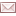 27.15iTianna BARTOLLETASENWUSA37.17iMichelle-Lee AHYESENWTTO47.18iMujinga KAMBUNDJISENWSUI57.19iEzinne OKPARAEBOSENWNOR67.20iJessica YOUNGSENWUSA77.26iCarmelita JeterSBSENWUnited States7.267.0687.29iRachel JohncockPBU23W2104.10.93Leon BaptisteSwansea/Loughborough Students7.247.2460 SW h160 SW h160 SW h160 SW h160 SW h160 SW h160 SW h160 SW h160 SW h160 SW h160 SW h160 SW h160 SW h160 SW h160 SW h160 SW h160 SW h160 SW h160 SW h160 SW h160 SW h160 SW h160 SW h160 SW h160 SW h1PosPerfNameAGAgeDOBCoachClubSBPB17.18iMichelle-Lee AHYESENWTTO27.24iRachel JohncockPBU23W2104.10.93Leon BaptisteSwansea/Loughborough Students7.247.2437.28iCarmelita JeterSENWUnited States7.267.0647.31iMuna LEESENWUSA57.31iTahesia HARRIGAN-SCOTTSENWIVB67.34iIvet LalovaSBSENW3018.05.84Bulgaria7.347.1477.57iMica MooreSENW2223.11.92Lawrence MooreBirchfield H/Cardiff Met Uni7.497.4960 SW h260 SW h260 SW h260 SW h260 SW h260 SW h260 SW h260 SW h260 SW h260 SW h260 SW h260 SW h260 SW h260 SW h260 SW h260 SW h260 SW h260 SW h260 SW h260 SW h260 SW h260 SW h260 SW h260 SW h260 SW h2PosPerfNameAGAgeDOBCoachClubSBPB17.13iMurielle AHOURESENWCIV27.14iJessica YOUNGSENWUSA37.17iTianna BARTOLLETASENWUSA47.24iMujinga KAMBUNDJISENWSUI57.25iEzinne OKPARAEBOSENWNOR67.39iBianca WilliamsU23W2118.12.93Lloyd CowanEnfield & Haringey/East London U7.347.3477.49iDiani WalkerPBU23W1914.07.95Femi AkinsanyaBirchfield H7.497.4987.58iYvette LEWISSENWPAN